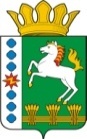 КОНТРОЛЬНО-СЧЕТНЫЙ ОРГАН ШАРЫПОВСКОГО МУНИЦИПАЛЬНОГО ОКРУГАКрасноярского краяЗаключениена проект Постановления администрации Шарыповского муниципального округа Красноярского края «О внесении изменений в Постановление администрации Шарыповского муниципального округа от 15.03.2021 № 156-п «Об утверждении муниципальной программы Шарыповского муниципального округа «Развитие образования» (в ред. от 18.06.2021, от 31.03.2022, от 26.07.2022, от 28.10.2022, от 28.11.2022, от 23.05.2023,от 07.07.2023, от 30.11.2023) 22 марта 2024 год				                                	                      		№ 12Настоящее экспертное заключение подготовлено Контрольно – счетным органом Шарыповского муниципального округа Красноярского края на основании ст. 157 Бюджетного  кодекса Российской Федерации, ст. 9 Федерального закона от 07.02.2011 № 6-ФЗ «Об общих принципах организации и деятельности контрольно – счетных органов субъектов Российской Федерации и муниципальных образований», ст. 15 Решения Шарыповского окружного Совета депутатов от 29.09.2021 № 17-136р «Об утверждении Положения о Контрольно – счетном органе Шарыповского муниципального округа Красноярского края» и в соответствии со стандартом организации деятельности Контрольно-счетного органа Шарыповского муниципального округа Красноярского края СОД 2 «Организация, проведение и оформление результатов финансово-экономической экспертизы проектов Решений Шарыповского окружного Совета депутатов и нормативно-правовых актов по бюджетно-финансовым вопросам и вопросам использования муниципального имущества и проектов муниципальных программ» утвержденного приказом Контрольно-счетного органа Шарыповского муниципального округа Красноярского края от 25.01.2021 № 03.Представленный на экспертизу проект Постановления администрации Шарыповского муниципального округа «О внесении изменений в Постановление администрации Шарыповского муниципального округа от 15.03.2021 № 156-п «Об утверждении муниципальной программы Шарыповского муниципального округа «Развитие образования» (в ред. от 18.06.2021, от 31.03.2022, от 26.07.2022, от 28.10.2022, от 28.11.2022, от 23.05.2023,от 07.07.2023, от 30.11.2023) направлен в Контрольно – счетный орган Шарыповского муниципального округа Красноярского края 19 марта 2024 года. Разработчиком данного проекта муниципальной программы является муниципальное казенное учреждение «Управление образования Шарыповского муниципального округа».Основанием для разработки муниципальной программы является:- постановление администрации Шарыповского муниципального округа от 13.04.2021 № 288-п «Об утверждении Порядка принятия решений о разработке муниципальных программ Шарыповского муниципального округа, их формирования и реализации» (в ред. от 22.07.2022, от 04.04.2023);- распоряжение администрации Шарыповского муниципального округа от 21.07.2021 № 374-р «Об утверждении перечня муниципальных программ Шарыповского муниципального округа» (в ред. от 03.08.2022, от 23.08.2023 № 398-р).Исполнитель муниципальной программы муниципальное казенное учреждение «Управление образования Шарыповского муниципального округа».Соисполнители муниципальной программы:- муниципальное казенное учреждение «Управление культуры, молодежной политики и муниципального архива» Шарыповского муниципального округа;- администрация Шарыповского муниципального округа.Подпрограммы муниципальной программы:Развитие дошкольного, общего и дополнительного образования детей.Организация отдыха и оздоровления детей.Государственная поддержка детей – сирот и детей, оставшихся без попечения родителей.Обеспечение реализации муниципальной программы.Цель муниципальной программы – обеспечение высокого качества образования, соответствующего потребностям граждан и перспективным задачам развития экономики Шарыповского муниципального округа, отдых и оздоровление детей в летний период.Мероприятие проведено 19 – 22 марта 2024 года.В ходе подготовки заключения Контрольно – счетным органом Шарыповского муниципального округа Красноярского края были проанализированы следующие материалы:- проект Постановления администрации Шарыповского муниципального округа Красноярского края «О внесении изменений в Постановление администрации Шарыповского муниципального округа от 15.03.2021 № 156-п «Об утверждении муниципальной программы Шарыповского муниципального округа «Развитие образования» (в ред. от 18.06.2021, от 31.03.2022, от 26.07.2022, от 28.10.2022, от 28.11.2022, от 23.05.2023,от 07.07.2023, от 30.11.2023);- паспорт муниципальной программы Шарыповского муниципального округа «Развитие образования».Рассмотрев представленные материалы к проекту Постановления муниципальной программы «Развитие образования» установлено следующее:В соответствии с проектом паспорта Программы происходит изменение по строке (пункту) «Ресурсное обеспечение муниципальной программы», после внесения изменений строка  будет читаться:Увеличение бюджетных ассигнований по муниципальной программе всего  в сумме 7 116 726,41 руб. (0,22%), в том числе: в 2023 году в сумме 3 193 961,77 руб. (0,46%), в 2024 году в сумме 1 961 382,22 руб. (0,30), в 2025 году в сумме 1 961 382,32 руб. (0,30%), из них:увеличение в 2023 году за счет средств краевого бюджета в сумме 4 108 030,00 руб. (1,04%);уменьшение в 2024 году за счет средств бюджета округа в сумме 875 568,23 руб. (0,37%);увеличение за счет средств внебюджетных источников в 2024 – 2025 годах ежегодно в сумме 1 961 382,32 руб. (6,81%).Вносятся изменения в подпрограмму «Развитие дошкольного, общего и дополнительного образования детей» по строке (пункту) «Объемы и источники финансирования подпрограммы».После внесения изменений, строка будет читаться:Увеличение бюджетных ассигнований по подпрограмме «Развитие дошкольного, общего и дополнительного образования детей» в 2023 году в сумме 4 019 766,71 руб. (0,65%), в том числе:увеличение за счет средств краевого бюджета в сумме 4 826 630,00 руб. (1,27%), в том числе:            увеличение в сумме 5 027 730,00 руб., из них:          - в сумме 2 106 230,00 руб. по мероприятию 1.1.3 «Обеспечение государственных гарантий прав на получение общедоступного и бесплатного дошкольного образования в муниципальных дошкольных образовательных организациях, общедоступного и бесплатного дошкольного образования, в муниципальных общеобразовательных организациях за исключением обеспечения деятельности административно-хозяйственного, учебно-вспомогательного персонала и иных категорий работников образовательных организаций, участвующих в реализации общеобразовательных программ в соответствии с федеральными государственными образовательными стандартами», на повышение заработной платы педагогических работников учреждений, реализующих программы дошкольного образования для достижения целевого показателя уровня средней заработной платы;         - увеличение бюджетных ассигнований в сумме 2 900,00 руб. по мероприятию 1.1.5 «Финансовое обеспечение (возмещение) расходов, связанных с предоставлением мер социальной поддержки в сфере дошкольного и общего образования детям из семей лиц, принимающих участие в специальной военной операции»  в связи с увеличением количества детей, из семей лиц, принимающих участие в специальной военной операции в  МБДОУ Холмогорский  ДС "Домовенок", МБДОУ Березовский ДС "Семицветик";       - увеличение бюджетных ассигнований в сумме 2 813 600,00 руб. по мероприятию 2.1.2 «Обеспечение государственных гарантий прав на получение общедоступного и бесплатного начального общего, основного общего, среднего общего образования в муниципальных общеобразовательных организациях, обеспечение дополнительного образования детей в муниципальных общеобразовательных организациях за исключением обеспечения деятельности административно-хозяйственного, учебно-вспомогательного персонала и иных категорий работников образовательных организаций, участвующих в реализации общеобразовательных программ в соответствии с федеральными государственными образовательными стандартами», на повышение оплаты труда педагогического персонала образовательных учреждений, реализующих программы общего образования;         - увеличение бюджетных ассигнований в сумме 5 900,00 руб. по мероприятию 2.1.3 «Обеспечение государственных гарантий реализации прав на получение общедоступного и бесплатного начального общего, основного общего, среднего общего образования в муниципальных общеобразовательных организациях, обеспечение дополнительного образования детей в муниципальных общеобразовательных организациях в части обеспечения деятельности административно-хозяйственного, учебно-вспомогательного персонала и иных категорий работников образовательных организаций, участвующих в реализации общеобразовательных программ в соответствии с федеральными государственными образовательными стандартами», на повышение оплаты труда педагогам-библиотекарям общеобразовательных учреждений;           - в сумме 99 100,00 руб. по мероприятию 3.1.2 «Обеспечение государственных гарантий реализации прав на получение общедоступного и бесплатного начального общего, основного общего, среднего общего образования в муниципальных общеобразовательных организациях, обеспечение дополнительного образования детей в муниципальных общеобразовательных организациях за исключением обеспечения деятельности административно-хозяйственного, учебно-вспомогательного персонала и иных категорий работников образовательных организаций, участвующих в реализации общеобразовательных программ в соответствии с федеральными государственными образовательными стандартами» на повышение размеров оплаты труда педагогического персонала учреждений дополнительного образования;             уменьшение в сумме 201 100,00 руб., из них:           - в сумме 117 600,00 руб. по мероприятию 1.1.4 «Выполнение государственных полномочий по осуществлению присмотра и ухода за детьми-инвалидами, детьми-сиротами и детьми, оставшимися без попечения родителей, а также детьми с туберкулезной интоксикацией, обучающимися в муниципальных образовательных организациях, реализующих образовательную программу дошкольного образования, без взимания платы» на выполнение государственных полномочий по осуществлению присмотра и ухода за детьми-инвалидами, детьми-сиротами и детьми, оставшимися без попечения родителей, а также детьми с туберкулезной интоксикацией в связи с уменьшением числа детей данной категории;            - в сумме 83 500,00 руб. по  мероприятию 2.1.4  «Реализация государственных полномочий по обеспечению питанием обучающихся в муниципальных и частных общеобразовательных организациях, по имеющим государственную аккредитацию по основным общеобразовательным программам, без взимания платы», в связи с уменьшением количества обучающихся, имеющих право на получение бесплатного питания;уменьшение бюджетных ассигнований за счет средств бюджета округа в 2023 году в сумме 785 863,29 руб. (0,38%), в том числе:            уменьшение в сумме 952 614,95 руб., из них:         - в сумме 8 600,30 руб. по мероприятию 2.4.4 «Расходы на устранение предписаний надзорных органов» экономия средств в результате проведения закупок по замене дверных блоков в помещении здания МБОУ Березовская СОШ №1;         - в сумме 573,89 руб. по мероприятию 2.4.10. «Приобретение мебели для учебных кабинетов зданий общеобразовательных учреждений» в связи с экономией по результатам закупки мебели для учебных кабинетов Ершовская ООШ филиала МБОУ Березовская СОШ №1;          - в сумме 7 577,47 руб. по мероприятию 2.4.13. «Текущий ремонт помещений зданий образовательных учреждений», экономия средств по текущему ремонту системы водоснабжения в помещении МБОУ Ивановская СОШ;          - в сумме 582 536,26,00 руб. по мероприятию 3.1.1. «Обеспечение деятельности (оказание услуг) подведомственных учреждений», в связи со сложившейся экономией расходов, предусмотренных на оплату труда, коммунальных услуг;          - в сумме 168 360,00 руб. по мероприятию 3.2 «Обеспечение функционирования системы персонифицированного финансирования дополнительного образования детей» экономия средств в связи с отсутствием претендентов на получение грантов в форме субсидий, включенных в реестр исполнителей образовательных услуг в рамках системы персонифицированного финансирования реализации дополнительных общеобразовательных программ;           - в сумме 34 967,03 руб. по мероприятию 3.3.1 «Приобретение музыкальных инструментов» в связи со сложившейся экономией расходов, предусмотренных на приобретение музыкальных инструментов;           - в сумме 150 000,00 руб. по мероприятию 4.1 «Предоставление грантов в форме субсидий бюджетным учреждениям - победителям конкурса на реализацию проектов в сфере образования» распределение зарезервированных денежных средств на  МКУ УО ШМО на предоставление грантов в форме субсидий Березовской СОШ, Холмогорской СОШ.            увеличение в сумме 166 751,66 руб., из них:          - в сумме 16 751,66 руб. по мероприятию 2.4.19 «Приобретение водонагревателей для обеспечения горячим водоснабжением учебных кабинетов общеобразовательных учреждений» на приобретение водонагревателя для обеспечения горячим водоснабжением учебных кабинетов МБОУ Березовская СОШ №1;         - в сумме 150 000,00 руб. по мероприятию 2.4.20 «Предоставление грантов в форме субсидий бюджетным учреждениям - победителям конкурса на реализацию проектов в сфере образования» на приобретение мебели в рамках реализации проектов «Оснащение Центров детских инициатив», в том числе: МБОУ Березовская СОШ № 1, МБОУ Холмогорская СОШ.уменьшение бюджетных ассигнований за счет внебюджетных источников в 2023 году в сумме 21 000,00 руб. (0,18%) по мероприятию 3.4 «Обеспечение деятельности подведомственных учреждений за счет средств внебюджетных источников» в связи с уменьшением числа отдыхающих на СОК «Кордон».Вносятся изменения в подпрограмму «Организация отдыха и оздоровления детей» по строке (пункту) «Объемы и источники финансирования подпрограммы».После внесения изменений, строка будет читаться:               Увеличение  бюджетных ассигнований по подпрограмме «Организация отдыха и оздоровления детей» всего в сумме 3 186 664,64 руб. (3,06%), в том числе: уменьшение в 2023 году в сумме 736 100,00 руб. (1,93%), увеличение в 2024-2025 годах ежегодно в сумме 1 961 382,32 руб. (5,87%), из них:уменьшение бюджетных ассигнований за счет средств краевого бюджета в сумме 718 600,00 руб. (9,41%), в том числе:             - в сумме 624 621,42 руб. по мероприятию 1.1.1 «Осуществление государственных полномочий по обеспечению отдыха и оздоровления детей» экономия средств на предоставление двухразового питания детям, посещающим лагеря с дневным пребыванием в связи с увеличением количества платных путевок и соответственно уменьшением количества бесплатных путевок;            - в сумме 93 978,58 руб. по мероприятию 1.2.1 «Осуществление государственных полномочий по организации и обеспечению отдыха и оздоровления детей», в том числе: в сумме 93 171,58 руб. в связи с отсутствием обращений за предоставлением компенсации стоимости путевок для детей находящихся под опекой (КВР 321), в сумме 807,00 руб. по компенсации стоимости путевок в организации отдыха детей опекунам, приемным родителям в связи с отсутствием обращений за предоставлением компенсации (КВР 244).увеличение за счет средств внебюджетных источников в сумме 3 905 264,64 руб. (7,22%) по мероприятию 1.4 «Организация отдыха детей и их оздоровления за счет внебюджетных источников», из них: уменьшение в 2023 году в сумме 17 500,00 руб. в связи с уменьшением числа отдыхающих за плату с предоставлением койки-места, увеличение в 2024-2025 году ежегодно в сумме 1 961 382,32 руб. Вносятся изменения в подпрограмму «Обеспечение реализации муниципальной программы» по строке (пункту) «Объемы и источники финансирования подпрограммы».После внесения изменений, строка будет читаться:             Уменьшение бюджетных ассигнований по подпрограмме «Обеспечение реализации муниципальной программы» в 2023 году за счет средств бюджета округа в сумме 89 704,94 руб. (0,13%) по мероприятию 1.1 «Руководство и управление в сфере установленных функций и полномочий, осуществляемых казенными учреждениями», из них: в сумме 56 000,00 руб. за счет экономии коммунальных расходов, в сумме 12 893,52 руб. за счет экономии расходов на выплаты по больничным листам работникам МКУ УО ШМО, в сумме 20 082,00 руб. за счет экономии командировочных расходов, в сумме 729,42 руб. за счет экономии почтовых расходов.           На основании выше изложенного Контрольно – счетный орган Шарыповского муниципального округа Красноярского края предлагает администрации  Шарыповского муниципального округа утвердить проект Постановления администрации Шарыповского муниципального округа «О внесении изменений в Постановление администрации Шарыповского муниципального округа от 15.03.2021 № 156-п «Об утверждении муниципальной программы Шарыповского муниципального округа «Развитие образования» (в ред. 18.06.2021, от 31.03.2022, от 26.07.2022, от 28.10.2022, от 28.11.2022, от 23.05.2023,от 07.07.2023, от 30.11.2023).Председатель                                    						Г.В. СавчукРесурсное обеспечение муниципальной программы Предыдущая редакцияПостановленияПредлагаемая редакция(Проект Постановления) Ресурсное обеспечение муниципальной программы Общий объем бюджетных ассигнований на реализацию муниципальной программы составляет  3 173 943 509,57  руб.  в том числе по годам:2021 год – 547 043 518,04  руб.;2022 год -  633 310 234,01  руб.;2023 год -  687 684 335,68  руб.;2024 год – 654 250 360,92  руб.;2025 год – 651 655 060,92 руб.за счет средств федерального  бюджета  144 218 928,26 руб., из них:2021 год – 27 990 789,46 руб.;2022 год -  27 070 235,42 руб.;2023 год -  23 920 904,74 руб.;2024 год – 33 927 300,73 руб.;2025 год – 31 309 697,91 руб.за счет средств краевого бюджета 1 824 363 424,59  руб. из них:2021 год – 313 898 954,11 руб.;2022 год -  373 838 922,71 руб.;2023 год – 395 653 026,41 руб.;2024 год – 370 475 109,27 руб.;2025 год – 370 497 412,09 руб.за счет средств бюджета округа  1 074 077 865,66  руб. из них:2021 год – 187 541 188,68  руб.;2022 год – 207 120 248,29  руб.;2023 год – 237 296 090,69  руб.;2024 год – 221 060 169,00  руб.2025 год –  221 060 169,00 руб.за счет средств внебюджетные источники 131 283 291,06 руб., из них:2021 год – 17 612 585,79 руб.;2022 год – 25 280 827,59 руб.;2023 год – 30 814 313,84 руб.;2024 год  - 28 787 781,92 руб.;2025 год –  28 787 781,92 руб.Общий объем бюджетных ассигнований на реализацию муниципальной программы составляет  3 181 060 235,98  руб.  в том числе по годам:2021 год – 547 043 518,04  руб.;2022 год -  633 310 234,01  руб.;2023 год -  690 878 297,45  руб.;2024 год – 656 211 743,24  руб.;2025 год – 653 616 443,24 руб.за счет средств федерального  бюджета  144 218 928,26 руб., из них:2021 год – 27 990 789,46 руб.;2022 год -  27 070 235,42 руб.;2023 год -  23 920 904,74 руб.;2024 год – 33 927 300,73 руб.;2025 год – 31 309 697,91 руб.за счет средств краевого бюджета 1 828 471 454,59  руб. из них:2021 год – 313 898 954,11 руб.;2022 год -  373 838 922,71 руб.;2023 год – 399 761 056,41 руб.;2024 год – 370 475 109,27 руб.;2025 год – 370 497 412,09 руб.за счет средств бюджета округа  1 073 202 297,43  руб. из них:2021 год – 187 541 188,68  руб.;2022 год – 207 120 248,29  руб.;2023 год – 236 420 522,46  руб.;2024 год – 221 060 169,00  руб.2025 год – 221 060 169,00 руб.за счет средств внебюджетные источники 135 167 555,70 руб., из них:2021 год – 17 612 585,79 руб.;2022 год – 25 280 827,59 руб.;2023 год – 30 775 813,84 руб.;2024 год  - 30 749 164,24 руб.;2025 год –  30 749 164,24 руб. Объемы и источники финансирования подпрограммы Предыдущая редакция подпрограммы Предлагаемая редакция подпрограммы  (проект Постановления) Объемы и источники финансирования подпрограммы Общий объем бюджетных ассигнований на реализацию подпрограммы  составляет  1 804 018 262,36 руб., в том числе по годам реализации:2023 год – 620 872 434,52 руб.;2024 год – 592 870 563,92 руб.;2025 год -  590 275 263,92 руб.за счет средств федерального  бюджета  89 157 903,38 руб., из них:2023 год – 23 920 904,74 руб.;2024 год -  33 927 300,73 руб.;2025 год -  31 309 697,91 руб.за счет средств краевого бюджета 1 098 548 956,61 руб., из них:2023 год -  381 139 435,25руб.;2024 год – 358 693 609,27 руб.;2025 год – 358 715 912,09 руб.за счет средств бюджета округа 582 031 647,61 руб., из них:2023 год – 204 371 509,61 руб.;2024 год – 188 830 069,00 руб.;2025 год – 188 830 069,00 руб.за счет средств внебюджетных источников 34 279 754,76  руб., из них:2023 год – 11 440 584,92 руб.;2024 год – 11 419 584,92 руб.;2025 год -  11 419 584,92 руб.Общий объем бюджетных ассигнований на реализацию подпрограммы  составляет  1 808 038 029,07 руб., в том числе по годам реализации:2023 год – 624 892 201,23 руб.;2024 год – 592 870 563,92 руб.;2025 год -  590 275 263,92 руб.за счет средств федерального  бюджета  89 157 903,38 руб., из них:2023 год – 23 920 904,74 руб.;2024 год -  33 927 300,73 руб.;2025 год -  31 309 697,91 руб.за счет средств краевого бюджета 1 103 375 586,61 руб., из них:2023 год -  385 966 065,25руб.;2024 год – 358 693 609,27 руб.;2025 год – 358 715 912,09 руб.за счет средств бюджета округа 581 245 784,321 руб., из них:2023 год – 203 585 646,32 руб.;2024 год – 188 830 069,00 руб.;2025 год – 188 830 069,00 руб.за счет средств внебюджетных источников 34 258 754,76  руб., из них:2023 год – 11 419 584,92 руб.;2024 год – 11 419 584,92 руб.;2025 год -  11 419 584,92 руб. Объемы и источники финансирования подпрограммы Предыдущая редакция подпрограммы Предлагаемая редакция подпрограммы  (проект Постановления) Объемы и источники финансирования подпрограммы Общий объем бюджетных ассигнований на реализацию подпрограммы  составляет 104 263 878,00 руб., в том числе по годам реализации:2023 год – 37 488 284,00 руб.;2024 год – 33 387 797,00 руб.;2025 год -  33 387 797,00 руб.за счет средств краевого бюджета 19 536 000,00 руб., из них:2023 год -  7 638 800,00 руб.;2024 год – 5 948 600,00 руб.;2025 год – 5 948 600,00 руб.за счет средств бюджета округа 30 617 755,08 руб., из них:2023 год – 10 475 755,08 руб.;2024 год – 10 071 000,00 руб.;2025 год – 10 071 000,00 руб.за счет средств внебюджетных источников  54 110 122,92  руб., из них:2023 год – 19 373 728,92 руб.;2024год –  17 368 197,00 руб.;2025 год -  17 368 197,00 руб.Общий объем бюджетных ассигнований на реализацию подпрограммы  составляет 107 450 542,64 руб., в том числе по годам реализации:2023 год – 36 752 184,00 руб.;2024 год – 35 349 179,32 руб.;2025 год -  35 349 179,32 руб.за счет средств краевого бюджета 18 817 400,00 руб., из них:2023 год -  6 920 200,00 руб.;2024 год – 5 948 600,00 руб.;2025 год – 5 948 600,00 руб.за счет средств бюджета округа 30 617 755,08 руб., из них:2023 год – 10 475 755,08 руб.;2024 год – 10 071 000,00 руб.;2025 год – 10 071 000,00 руб.за счет средств внебюджетных источников  58 015 387,56  руб., из них:2023 год – 19 356 228,92 руб.;2024год –  19 329 579,32 руб.;2025 год -  19 329 579,32 руб.Объемы и источники финансирования подпрограммы Предыдущая редакция подпрограммы Предлагаемая редакция подпрограммы  (проект Постановления)Объемы и источники финансирования подпрограммы Общий объем бюджетных ассигнований на реализацию подпрограммы  составляет 66 767 026,00 руб., в том числе по годам реализации:2023 год – 22 448 826,00 руб.;2024 год – 22 159 100,00 руб.;2025 год -  22 159 100,00 руб.за счет средств бюджета округа 66 767 026,00 руб.,  из них:2023 год – 22 448 826,00 руб.;2024 год – 22 159 100,00 руб.;2025 год -  22 159 100,00 руб.Общий объем бюджетных ассигнований на реализацию подпрограммы  составляет 66 677 321,06 руб., в том числе по годам реализации:2023 год – 22 359 121,06 руб.;2024 год – 22 159 100,00 руб.;2025 год -  22 159 100,00 руб.за счет средств бюджета округа 66 677 321,06 руб.,  из них:2023 год – 22 359 121,06 руб.;2024 год – 22 159 100,00 руб.;2025 год -  22 159 100,00 руб.